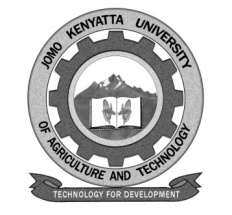 W1-2-60-1-6JOMO KENYATTA UNIVERSITY OF AGRICULTURE AND TECHNOLOGYUniversity Examinations 2018/2019FIRST YEAR FIRST SEMESTER EXAMINATION FOR THE DEGREE OF BACHELOR OF PUBLIC ADMINISTRATION AND LEADERSHIPHPG 2101: DECENTRALIZATION AND COUNTY GOVERNMENT ADMINISTRATIONDATE:  DECEMBER, 2018		                    	                               TIME: 2 HOURS   INSTRUCTIONS:  	ANSWER QUESTION ONE COMPULSORY AND ANY OTHER TWO QUESTIONSQUESTION ONE: 30 MARKSa.	Chapter 11 of the Constitution of Kenya 2010 outlines the objects of devolution in Kenya.  Critically examine the first four objectives.	(16 marks)b.	Devolution in Kenya can help in the Country’s social and economic development.  Discuss.							(14 marks)QUESTION TWO: 20 MARKSa.	Discuss at least four basic prerequisites for devolution as a form of political decentralization to work.							(12 marks)b.	Using examples, explain the importance of county governance planning.												(8 marks)QUESTION THREE: 20 MARKSa.	Outline the differences between the current county governments and the old local government in Kenya.						(10 marks)b.	Using appropriate examples, illustrate the functions of a county executive committee as outlined in the Kenyan constitution.			(10 marks)QUESTION FOUR: 20 MARKS a.	With examples evaluate the arguments for and against decentralization.(14 marks)b.	A person may be disqualified from being elected a member of a county assembly.  State some of the reasons that would disqualify a person  as outlined in the Kenyan constitution.					(6 marks)